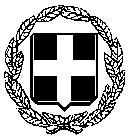     ΕΛΛΗΝΙΚΗ ΔΗΜΟΚΡΑΤΙΑ             -------------------------ΔΙΟΙΚΗΣΗ 3ης Υ.ΠΕ. ΜΑΚΕΔΟΝΙΑΣ                                                           ΚΟΖΑΝΗ  12-07-2017         ΓΕΝΙΚΟ ΝΟΣΟΚΟΜΕΙΟ                                                                         ΠΡΟΣ: ΤΑ Μ.Μ.Ε.«ΜΑΜΑΤΣΕΙΟ»-«ΜΠΟΔΟΣΑΚΕΙΟ»Δ Ε Λ Τ Ι Ο  Τ Υ Π Ο Υ  Το από 11/7/2017 δημοσίευμα  στην πρώτη σελίδα της εφημερίδας «Πρωινός Λόγος», σύμφωνα με το οποίο « ο Γιώργος Χιωτίδης επιβεβαιώνει την ΕΙΝΔΥΜ για κλείσιμο Νοσοκομείων» είναι παντελώς ανυπόστατο και παραπλανητικό. Αυτό είναι  απολύτως σαφές, τόσο για εκείνους που παρακολούθησαν την συνέντευξη τύπου της ενιαίας Διοίκησης των Νοσοκομείων, που δόθηκε την Δευτέρα 10 Ιουλίου, όσο και για εκείνους που διάβασαν το σχετικό ρεπορτάζ της ίδια εφημερίδας και στο ίδιο φύλλο.                                                                     Ο ΔΙΟΙΚΗΤΗΣ  ΤΟΥ                                                            ΓΕΝΙΚΟΥ ΝΟΣΟΚΟΜΕΙΟΥ                                                            «ΜΑΜΑΤΣΕΙΟΥ»- «ΜΠΟΔΟΣΑΚΕΙΟΥ»          ΓΕΩΡΓΙΟΣ ΧΙΩΤΙΔΗΣ